 MASCHI                                                                                                                                                               CLASSE LIBERA                        1 – FAROColore Arlecchino  nato 04/12/2010 – LOF 32132/269 – ID 250269604052321Da Elios du Pic d’Arbizon e Clio du Grand BestiolanAll. Hequet Pierre   Prop. Hequet Pierre                        2 – HALSOU DU MOULIN D’EBENEColore Nero  nato 18/06/2012 – LOF 32934/347 ID – 250269604661316Da Flipper de Loubajac e Fregate des Drayeres All. Person Marie Claude  Prop. Hequet Pierre                      3 – HEGOA DU PIC D’ARROUYETTEColore Fulvo   nato 30/09/2012 – LOF 33159/378  ID – 250268710248508Da Foehn e Victoria du CourtaouAll. Magliocco Anne  Prop. Housseau Patrick                    4 – HELIOS DE LA PETIT FERME DE WIHRColore Fulvo  Nato 05/05/2012 – LOF 32907/565 – ID 250269801989793Da D’Joy du Picourlet e Baladine de la Petite Ferme de WihrALL. Reeb Patrick e Karine  Prop. Reeb Patrick e Karine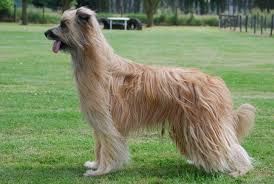                      5  - I’AM DU CHAMP D’ONIXColore Arlecchino nato 28/07/2016 – LOF 33248/396 – ID 250269810020039Da Carabrae On Top of Old Smokey e FelineAll. Villot Armelle  Prop. Coumarin Jean Paul                    6 – ISARD DES DRAYERESColore nero  Nato 15/10/2013 – LOF 033932 – ID 250269606117557Da M’Uo e Guess des DrayeresAll. Garcia Nathalie  Prop. Hanert Didier e Marie                     7 – MAC DES TERRES DU KERALAColore Arlecchino nato 24/04/2016 – LOF 35034/588 – ID 250269811240481Da I’Am du Champ D’Onix e Elite des DrayeresAll. Coumarin Jean Paul  Prop. Fontugne Stephani CLASSE   GIOVANI                      8 – NERO DE LA MESTA PASTORESColore Nero  Nato 18/06/2017 – ROI 183391 – ID 250268712563912Da Neo Black Ninja Extreme Braveheart e Gospel e la Mesta PastoresAll. Angelo e Peggy Bedu  Prop. Gobetto Mara                     9 – NESS DES DRAYERESColore Nero nato 21/04/2017 – LOF 35666 – ID 250269606862324Da Gayar Bleu des Drayeres e Guess des DrayeresAll. Garcia Nathalie  Prop. Carrier Odile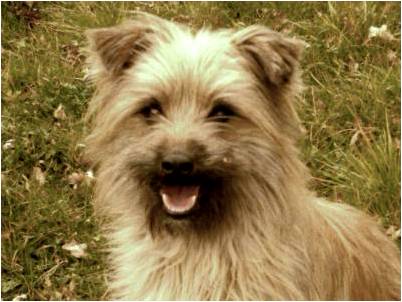                      10 – NOTZ DU PIC D’ARROUYETTEColore Fulvo  nato 11/09/2017 – Lof35867 – ID 250268732086947Da Ecrin de La Borde d’Ouzoum e Friponne du Pic D’ArrouyetteAll. Magliocco Anne  Prop. Housseau PatrickFEMMINE           CLASSE CAMPIONI                     11 – FAIDAColore fulvo  nata 30/09/2015 – ROI 15/181122 – ID 380260070197268Da Cody e DechaAll. Monzio Compagnoni Nadia  Prop. Monzio Compagnoni Nadia CLASSE LIBERA                       12 – IPER LUCY DES DRAYERES Colore Arlecchino  nata 15/102013 – LOF 33934 – ID 250269060115780Da H’Up e Guess des DrayeresAll. Garcia Nathalie  Prop Raucci Biagio                    13 – LABITARELLE DE L’OUSTAOU DE PADELColore Grigio  nata 26/09/2015 – LOF 34765/731 – Tatuag. 162 HXBDa Courtal Caussou de L’Oustaou de Padel e Bardane de L’Oustaou de PadelAll. Audibert A e A  Prop. Audibert A e A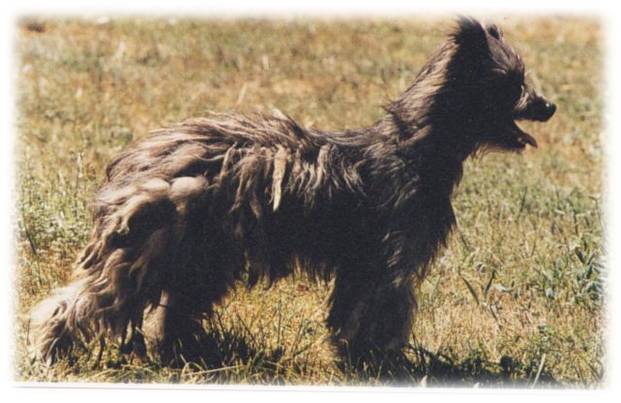                     14 - LILOU DU MOULIN D’EBENEColore Nero  nata 22/02/2015 – LOF 34409/670 – ID 250269802429635Da Haggen Blue des Drayeres e Grace du Moulin d’EbeneAll. Person Marie Cloude   Prop. Person Marie Cloude                    15 – MAYNADE DE LA BORDE D’OUZOUMColore Fulvo  nata 08/02/2016 – LOF 35042 – ID 250268731521225Da Hegoa du Pic d’Arrouyette e D’Jump de La Petite Ferme de WihrAll. Housseau Patrick  Prop. Housseau Patrick                      16 – MEETIC DES DRAYERESColore Nero  nata 04/06/2016 – LOF 32504/796 – ID 250269606697037Da H’Up  e Anthea des DrayeresAll. Garcia Nathalie  Prop. Garcia Nathalie                      17 – MEYA DE LA PETITE FERME DE WIHRColore Fulvo  nata 05/02/2016 – LOF 34992 – ID 250269811312986Da D’Joy du Picourlet e Elegance de La Petite Ferme De WihrAll. Reeb Patrick e Karine    Prop. Reeb Patrick e Karine CLASSE INTERMEDIA                                            18 – MAHE DES TERRES DU KERALAColore Nero nata 28/07/2016 – LOF 35155/781 – ID 250269812097342Da Bakary de La Belle Folie e Entre Nous Opale Noire All. Coumarin Jean Paul   Prop. Coumarin Jean Paul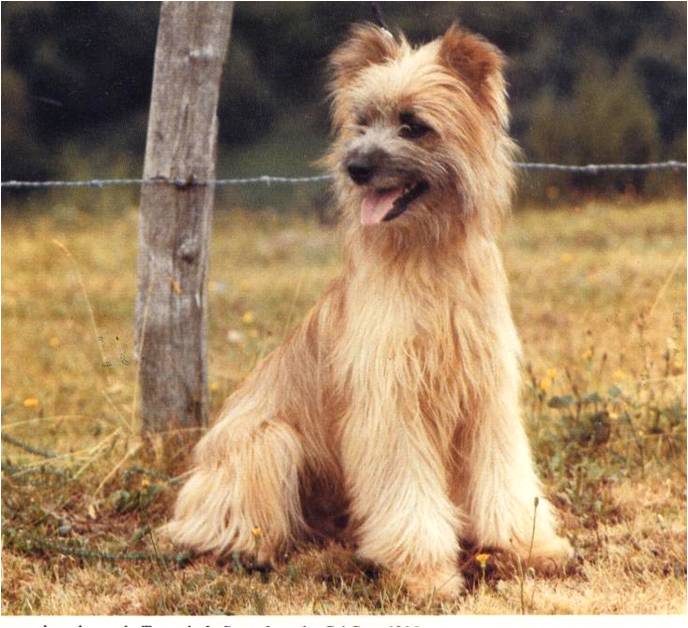                         19 – M’DES DRAYERESColore Ble Big Noir nata 23/08/2016 – LOF 35324/795 – ID 250269606755746Da Evenk Des Drayeres e Facette Des DrayeresAll. Garcia Nathalie  Prop. Garcia Nathalia                     20 – MOUNAQUE DE LA BORDE D’OUZOUMColore Fulvo  nata 08/11/2016 – LOF 35479 – ID 250268731770185Da Hegoa du Pic d’Arrouyette e D’Juamp de La Petite Ferme de WihrAll. Housseau Patrick   Prop. Housseau Patrick CLASSE GIOVANI                    21 – NAYA DU MEYAColore Nero  nata 04/09/02017 – LOF 35789/0 – ID 250269811428465Da Ibos Dd Meya e Hourquette du PicourletAll Carnejac Frank   Prop. Carnejac Frank                     22 – NINA BLUE DU MOULIN D’EBENEColore Nero  nata 30/05/2017 – LOF 35604/0 – ID 250268600134105Da Izmo du Moulin d’Ebene e Lilou du Moulin d’EbeneAll. Person Marie Claude   Prop. Person Marie Claude                      23 – NOLIMIT BLEUE DU VAL DES BELLETESColore  Arlecchino  nata 26/03/2017 – LOF 35507 – ID 250269606886850Da Hagen Blue des Drayeres  e Fleo	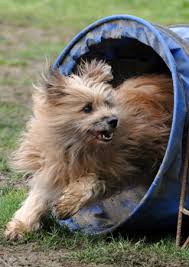 All. Hequet Pierre   Prop. Hequet Pierre  CLASSE JUNIORES                      24- NALA DES TERRES DU KERALAColore nero nata 13/12/2017 – LOF 35864/0 – ID 250268501417629Da I’Am du Champ d’Onix   e Entre Nous Opale NoireAll. Coumarin Jean Paul   Prop. Fontugne Stephanie                    25 – NARCE DU L’OUSTAOU DE PADELColore Fulvo nata 26/12/2017 – LOF 35896 – ID 250268712664528Da Vortomage de La Tuile au Loup e Labitarelle de L’Oustaou de PadelAll. Audibert A e A   Prop. Audibert A e A                     26 – NEOU DE L’OUSTAOU DE PADELColore Fulvo  nata 20/11/2017 – LOF 35847 – Tatuag 231 AVNDa Kortomalte de La Tuile Au Loup e Garonche de L’Oustaou de PadelAll. Audibert A e A   Prop. Audibert A e A CLASSE BABY                         27 – OLIMPE DU MOULIN D’EBENEColore Nero  nata 23/02/2018 – LOF 035967/0 – ID 250268600169313Da Haggen Blue des Drayeres e Grase du Moulin d’EbeneAll. Person Marie Claude   Prop. Person Marie Claude                        28 – ONE DU MOULIN D’EBENEColore Nero  Nata 01/04/2018 – LOF  in corso – 250268600169058Da Faro e Fregate Des Drayeres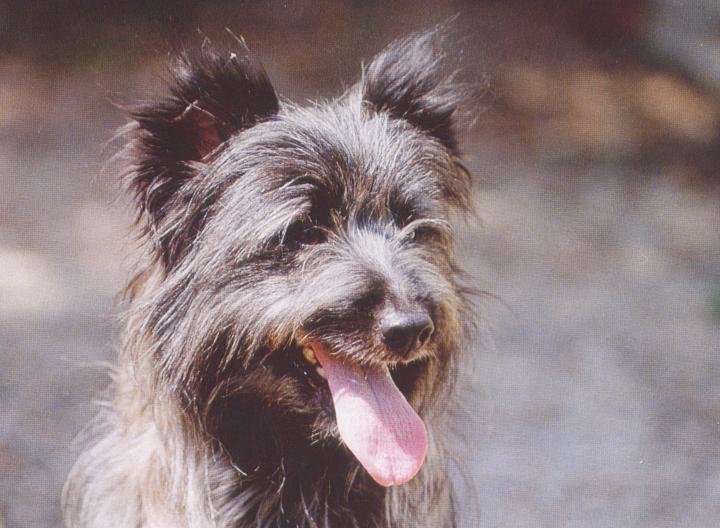 All. Person Marie Claude  Prop. Garcia Nathalie	CLASSE VETERANI                                                    29- FREGATE DES DRAYERES Colore Nero  nata 08/07/2010 – LOF 31911/253 – ID 250269604178319Da Uxor  e Tess des DrayeresAll. Garcia Nathalie  Prop. Person Marie ClaudeCOPPIE:  nn. 3 e 15  GRUPPI nn.  6,9,16 e 29 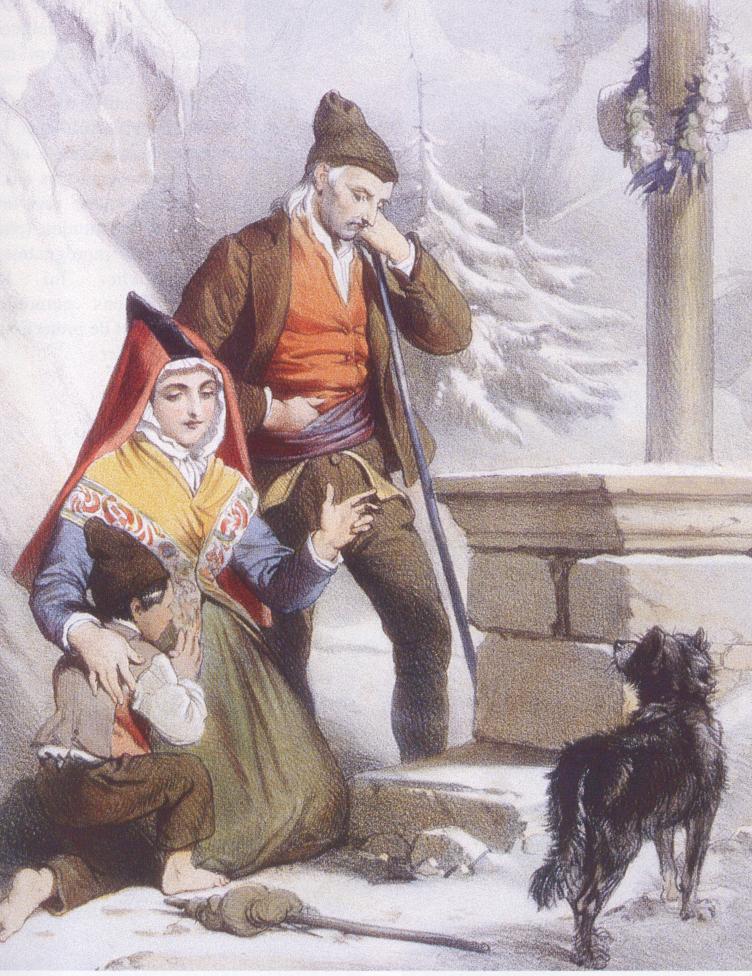 GRUPPO 1CANI DA PASTORI E BOVARI (ESCLUSO BOVARI SVIZZERI)141 – CANE DA PASTORE DEI PIRENEI (F)  P/LGiudice: Richard Capel